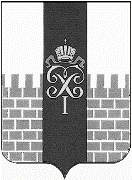 МЕСТНАЯ АДМИНИСТРАЦИЯ МУНИЦИПАЛЬНОГО ОБРАЗОВАНИЯ ГОРОД ПЕТЕРГОФ_________________________________________________________________________________________ПОСТАНОВЛЕНИЕ От «    29   »             10          2021 г.                                           №      121       .     «Об утверждении  муниципальной программы «Содействие развитию малого    бизнеса   на    территории муниципального образования» В соответствии с Бюджетным кодексом РФ, Положением о бюджетном процессе в муниципальном образовании город Петергоф, Постановлением местной администрации МО город Петергоф от 26.09.2013 № 150 «Об утверждении Положения о Порядке разработки, реализации и оценки эффективности муниципальных программ и о Порядке разработки и реализации ведомственных целевых программ и  планов по непрограммным расходам местного бюджета МО город Петергоф» местная администрация муниципального образования город ПетергофП О С Т А Н О В Л Я Е Т:1.Утвердить муниципальную программу «Содействие развитию малого бизнеса на территории муниципального образования», согласно приложениям № 1,2  к настоящему постановлению.2. Настоящее Постановление вступает в силу с даты официального опубликования.3. Контроль за исполнением Постановления оставляю за собой.Глава местной администрациимуниципального образованиягород Петергоф                                                                                                     Т. С. Егоровак  Постановлению  МА МО город Петергоф от   29               10              2021 года №     121  .ПАСПОРТ МУНИЦИПАЛЬНОЙ ПРОГРАММЫПриложение № 2к  Постановлению  МА МО город Петергоф от    29               10             2021 года №   121   .Утверждаю                                                                                                                                                                          Глава местной администрации                                                                                                                                        МО г. Петергоф«___» _____________ 20___ г.______________ /Т. С. Егорова/МУНИЦИПАЛЬНАЯ ПРОГРАММА МУНИЦИПАЛЬНОГО ОБРАЗОВАНИЯ ГОРОД ПЕТЕРГОФ«Содействие   развитию малого  бизнеса  на  территории муниципального образования» 1.Характеристика текущего состояния:    Сектор малого  предпринимательства играет существенную роль в развитии любой территории, обеспечивая диверсификацию экономики, наполняя потребительский рынок необходимыми для населения товарами и услугами, обеспечивая занятость. Кроме того, гибкость и высокая приспосабливаемость, присущие малому  бизнесу, способны снижать негативные последствия в результате неблагоприятной внешней экономической конъюнктуры. Именно эти качества малого и среднего бизнеса делают его ключевым игроком в процессе развития экономики страны.    В январе 2020 года в Санкт-Петербурге было зарегистрировано более 359,7 тыс. субъектов малого и среднего предпринимательства, в том числе: 211,6 тыс. юридических лиц; 148,1 тыс. индивидуальных предпринимателей.     Среднесписочная численность работников субъектов малого и среднего предпринимательства Санкт-Петербурга (включенных в Единый реестр субъектов малого и среднего предпринимательства) в январе 2020 года составила 1 058,3 тыс. человек, из которых: 995,1 – работники юридических лиц; 63,1 – работники индивидуальных предпринимателей.Динамика социально-экономического развития Петродворцового района за 9 месяцев 2021 года   Основные индикаторы социально-экономического развития Петродворцового района Санкт Петербурга показали умеренную положительную динамику. За 9 месяцев 2021 года оборот крупных и средних предприятий Петродворцового района по сравнению с аналогичным периодом прошлого года увеличился на 2,2% и составил 13,2 млрд. руб. Объем отгруженных товаров составил 8,2 млрд. руб., что на 0,7% выше уровня 2020 года.    На предприятиях района за текущий период 2021 года  занято 26,2 тыс. человек. ВЫВОДЫ:    Органы местного самоуправления осуществляют поддержку субъектов малого предпринимательства на подведомственных территориях путем  формирования муниципальных программ поддержки малого бизнеса, исходя из приоритетов социально-экономического развития муниципального образования и финансовых возможностей.   Основной задачей органов местного самоуправления в Санкт-Петербурге является создание благоприятного климата и оказание всемерного содействия развитию предпринимательства.    Основными мерами поддержки малого бизнеса являются:  консультативная и правовая поддержка субъектов малого предпринимательства, устранение административных барьеров в сфере малого бизнеса.2.Цели муниципальной программы:-пропаганда и популяризация предпринимательской деятельности на территории муниципального образования город Петергоф;-участие в реализации единой государственной политики в области развития малого и среднего бизнеса на территории муниципального образования город Петергоф;3.Задачи муниципальной программы:- информирование населения, проживающего на территории МО город Петергоф по вопросам законодательных изменений, касающихся регламентации вопросов малого бизнеса, вступления в действие инновационных программ, направленных на поддержку субъектов малого бизнеса;                                                                                          - создание условий для организации взаимодействия с органами государственной власти Санкт-Петербурга, представителями субъектов малого предпринимательства на территории МО город Петергоф по вопросам поддержки и оказания содействия развитию малого бизнеса;                                                                                                                     4.Целевые показатели (индикаторы):- количество населения муниципального образования город Петергоф, участвовавшего в информировании по вопросам содействия развитию малого бизнеса посредством использования официального сайта и официального печатного издания муниципального образования: не менее 49,0 тыс. чел.;                                                                                       - количество населения муниципального образования город Петергоф, участвовавшего в информировании по вопросам содействия развитию малого бизнеса посредством распространения печатной продукции, размещения информации на информационных стендах МО город Петергоф по вопросам поддержки и содействия развитию малого бизнеса: не менее 22,0 тыс. чел.                                                                                        5.Перечень и краткое описание подпрограмм: - подпрограммы отсутствуют.6.Сроки реализации муниципальной программы:I-IV квартал  2022  года.7.Перечень мероприятий муниципальной программы, в том числе подпрограмм (при наличии), прогнозные (ожидаемые) результаты реализации программы:8. Ресурсное обеспечение муниципальной программы:9.Анализ рисков реализации муниципальной программы:   В процессе реализации муниципальной программы могут проявиться следующие риски реализации программы:-макроэкономические риски, которые возникают вследствие снижения темпов роста валового внутреннего продукта и уровня инвестиционной активности, а также высокой инфляции, что обуславливает увеличение объема необходимых финансовых средств для реализации мероприятий за счет увеличения стоимости работ и оборудования;-законодательные риски, которые возникают вследствие несовершенства, отсутствия или изменения правовых актов, а также их несогласованности, что обуславливает неправомерность выполнения мероприятий или нецелевое использование финансовых средств;-увеличение цен на товары и услуги в связи с инфляцией и как следствие невозможность закупки товаров и выполнения услуг в объемах, предусмотренными показателями мероприятий программ.   В целях минимизации вышеуказанных рисков при реализации программы ответственный исполнитель программы:- обеспечивает своевременность мониторинга реализации программы;- вносит изменения в программу в части изменения (дополнения), исключения мероприятий программы и их показателей на текущий финансовый год или на оставшийся срок реализации программы;- вносит изменения в программу в части увеличения объемов бюджетных ассигнований на текущий финансовый год или на оставшийся срок реализации программы;- применяет индекс потребительских цен при корректировке программы при формировании бюджета муниципального образования на очередной финансовый год.К внутренним рискам относятся:- риск недостижения запланированных результатов.Этот риск минимизируется путем полного раскрытия для общества результатов реализации муниципальной программы, а также усиления личной ответственности сотрудников за достижение запланированных результатов их выполнения.Приложение №1 к муниципальной программеСметный расчетНачальник административно-хозяйственного отделаместной администрации МО город Петергоф                                                                        __________________ С.М. ТычкинНаименование программыСодействие   развитию малого  бизнеса  на  территории муниципального образованияНаименование вопроса (вопросов) местного значения, к которому (которым) относится программаСодействие   развитию малого  бизнеса  на  территории муниципального образованияНаименование заказчика программыМестная администрация муниципального образования город ПетергофОтветственный исполнитель программыАдминистративно-хозяйственный отдел МА МО город Петергоф  Наименование подпрограмм программы (при их наличии)подпрограммы отсутствуютСоисполнители программысоисполнители отсутствуютУчастники программыИОГВ СПб., представители субъектов малого предпринимательства на территории муниципального образования город ПетергофЦели программы-пропаганда и популяризация предпринимательской деятельности на территории муниципального образования город Петергоф;-участие в реализации единой государственной политики в области развития малого и среднего бизнеса на территории муниципального образования город Петергоф;Задачи программы- информирование населения, проживающего на территории МО город Петергоф по вопросам законодательных изменений, касающихся регламентации вопросов малого бизнеса, вступления в действие инновационных программ, направленных на поддержку субъектов малого бизнеса;                                                                                          - создание условий для организации взаимодействия МА МО г. Петергоф  с органами государственной власти Санкт-Петербурга, представителями субъектов малого предпринимательства на территории МО город Петергоф по вопросам поддержки и оказания содействия развитию малого бизнеса                                                                                                                     Целевые показатели (индикаторы)- количество населения муниципального образования город Петергоф, участвовавшего в информировании по вопросам содействия развитию малого бизнеса посредством использования официального сайта и официального печатного издания муниципального образования: не менее 49,0 тыс. чел.;                                                                                       - количество населения муниципального образования город Петергоф, участвовавшего в информировании по вопросам содействия развитию малого бизнеса посредством распространения печатной продукции, размещения информации на информационных стендах МО город Петергоф по вопросам поддержки и содействия развитию малого бизнеса: не менее 22,0 тыс. чел.                                                                                                    Этапы и сроки реализации программыI-IV квартал  2022  годаОбъемы и источники финансирования программы в том числе в разрезе подпрограмм (при их наличии), в том числе по годам реализации17,5 т. р.Бюджет МО город Петергоф на 2022 годПрогнозируемые (ожидаемые) результаты реализации программы- размещение на информационных ресурсах МО город Петергоф данных по изменению в законодательстве,  вступления в действие инновационных программ, касающихся малого бизнеса не менее 55 публикаций;                                                                                           - изготовление полиграфической продукции (евробуклетов) в количестве: 350 штук;                                                                                            - участие в работе конференций, семинаров, мероприятий- не менее, чем в 1 (одном) мероприятии;- участие в веб-семинарах, конференциях, проводимых для представителей малого бизнеса, проводимых ИОГВ Санкт-Петербурга, администрацией Петродворцового района Санкт-Петербурга, Общественным советомпо малому предпринимательствупри администрации Петродворцового районаСанкт-Петербурга, общественными организациями и  т.п. не менее, чем в 2 (двух) мероприятиях.№п/пНаименование мероприятияНаименование мероприятияНаименование мероприятияСроки реализацииСроки реализацииПрогнозируемые (ожидаемые) результатыПрогнозируемые (ожидаемые) результатыЗадача 1:  Информирование населения, проживающего на территории МО город Петергоф по вопросам законодательных изменений, касающихся регламентации вопросов малого бизнеса, вступления в действие инновационных программ, направленных на поддержку субъектов малого бизнесаЗадача 1:  Информирование населения, проживающего на территории МО город Петергоф по вопросам законодательных изменений, касающихся регламентации вопросов малого бизнеса, вступления в действие инновационных программ, направленных на поддержку субъектов малого бизнесаЗадача 1:  Информирование населения, проживающего на территории МО город Петергоф по вопросам законодательных изменений, касающихся регламентации вопросов малого бизнеса, вступления в действие инновационных программ, направленных на поддержку субъектов малого бизнесаЗадача 1:  Информирование населения, проживающего на территории МО город Петергоф по вопросам законодательных изменений, касающихся регламентации вопросов малого бизнеса, вступления в действие инновационных программ, направленных на поддержку субъектов малого бизнесаЗадача 1:  Информирование населения, проживающего на территории МО город Петергоф по вопросам законодательных изменений, касающихся регламентации вопросов малого бизнеса, вступления в действие инновационных программ, направленных на поддержку субъектов малого бизнесаЗадача 1:  Информирование населения, проживающего на территории МО город Петергоф по вопросам законодательных изменений, касающихся регламентации вопросов малого бизнеса, вступления в действие инновационных программ, направленных на поддержку субъектов малого бизнесаЗадача 1:  Информирование населения, проживающего на территории МО город Петергоф по вопросам законодательных изменений, касающихся регламентации вопросов малого бизнеса, вступления в действие инновационных программ, направленных на поддержку субъектов малого бизнесаЗадача 1:  Информирование населения, проживающего на территории МО город Петергоф по вопросам законодательных изменений, касающихся регламентации вопросов малого бизнеса, вступления в действие инновационных программ, направленных на поддержку субъектов малого бизнеса1.1.Размещение на информационных ресурсах МО город Петергоф данных по изменению в законодательстве,  вступления в действие инновационных программ, касающихся малого бизнесаI-IV квартал2022 годаI-IV квартал2022 годаI-IV квартал2022 годаI-IV квартал2022 годаНе менее 55 публикаций в год2.2.Изготовление полиграфической продукции (евробуклетов) II-IV квартал2022 годаII-IV квартал2022 годаII-IV квартал2022 годаII-IV квартал2022 годаИзготовление полиграфической продукции в количестве: 350 штукЗадача 2: Создание условий для организации взаимодействия с органами государственной власти Санкт-Петербурга, представителями субъектов малого предпринимательства на территории МО город Петергоф по вопросам поддержки и оказания содействия развитию малого бизнесаЗадача 2: Создание условий для организации взаимодействия с органами государственной власти Санкт-Петербурга, представителями субъектов малого предпринимательства на территории МО город Петергоф по вопросам поддержки и оказания содействия развитию малого бизнесаЗадача 2: Создание условий для организации взаимодействия с органами государственной власти Санкт-Петербурга, представителями субъектов малого предпринимательства на территории МО город Петергоф по вопросам поддержки и оказания содействия развитию малого бизнесаЗадача 2: Создание условий для организации взаимодействия с органами государственной власти Санкт-Петербурга, представителями субъектов малого предпринимательства на территории МО город Петергоф по вопросам поддержки и оказания содействия развитию малого бизнесаЗадача 2: Создание условий для организации взаимодействия с органами государственной власти Санкт-Петербурга, представителями субъектов малого предпринимательства на территории МО город Петергоф по вопросам поддержки и оказания содействия развитию малого бизнесаЗадача 2: Создание условий для организации взаимодействия с органами государственной власти Санкт-Петербурга, представителями субъектов малого предпринимательства на территории МО город Петергоф по вопросам поддержки и оказания содействия развитию малого бизнесаЗадача 2: Создание условий для организации взаимодействия с органами государственной власти Санкт-Петербурга, представителями субъектов малого предпринимательства на территории МО город Петергоф по вопросам поддержки и оказания содействия развитию малого бизнесаЗадача 2: Создание условий для организации взаимодействия с органами государственной власти Санкт-Петербурга, представителями субъектов малого предпринимательства на территории МО город Петергоф по вопросам поддержки и оказания содействия развитию малого бизнеса1.1.Участие в работе конференций, семинаров,  мероприятиях в рамках поддержки и содействия развитию малого бизнеса, проводимых ИОГВ Санкт-Петербурга, администрацией Петродворцового района Санкт-Петербурга, Общественным советом
по малому предпринимательству
при администрации Петродворцового района
Санкт-ПетербургаI-IV квартал2022 годаI-IV квартал2022 годаУчастие в не менее, чем в 1-ом мероприятии в течение года, проводимом ИОГВ Санкт-Петербурга, администрацией Петродворцового района Санкт-Петербурга, Общественным советом
по малому предпринимательству
при администрации Петродворцового района
Санкт-ПетербургаУчастие в не менее, чем в 1-ом мероприятии в течение года, проводимом ИОГВ Санкт-Петербурга, администрацией Петродворцового района Санкт-Петербурга, Общественным советом
по малому предпринимательству
при администрации Петродворцового района
Санкт-ПетербургаУчастие в не менее, чем в 1-ом мероприятии в течение года, проводимом ИОГВ Санкт-Петербурга, администрацией Петродворцового района Санкт-Петербурга, Общественным советом
по малому предпринимательству
при администрации Петродворцового района
Санкт-Петербурга2.2.Участие в веб-семинарах, конференциях, проводимых для представителей малого бизнеса, проводимых ИОГВ Санкт-Петербурга, администрацией Петродворцового района Санкт-Петербурга, Общественным советомпо малому предпринимательствупри администрации Петродворцового районаСанкт-Петербурга, общественными организациями и  т.п.I-IV квартал2022 годаI-IV квартал2022 годаУчастие в не менее, чем в 2-х мероприятиях в течение года, проводимых ИОГВ Санкт-Петербурга, администрацией Петродворцового района Санкт-Петербурга, Общественным советом
по малому предпринимательству
при администрации Петродворцового района
Санкт-Петербурга, общественными организациями и  т.п.Участие в не менее, чем в 2-х мероприятиях в течение года, проводимых ИОГВ Санкт-Петербурга, администрацией Петродворцового района Санкт-Петербурга, Общественным советом
по малому предпринимательству
при администрации Петродворцового района
Санкт-Петербурга, общественными организациями и  т.п.Участие в не менее, чем в 2-х мероприятиях в течение года, проводимых ИОГВ Санкт-Петербурга, администрацией Петродворцового района Санкт-Петербурга, Общественным советом
по малому предпринимательству
при администрации Петродворцового района
Санкт-Петербурга, общественными организациями и  т.п.Наименование мероприятия программы (подпрограммы (при наличии))Вид источника финансированияНеобходимый объем бюджетных ассигнований, тыс. руб.Размещение на информационных ресурсах МО город Петергоф данных по изменению в законодательстве,  вступления в действие инновационных программ, касающихся малого бизнесаБез финансированияБез финансированияИзготовление полиграфической продукции (евробуклетов) Бюджет МО город Петергоф на 2022 год17,5Участие в работе конференций, семинаров,  мероприятиях в рамках поддержки и содействия развитию малого бизнеса, проводимых ИОГВ Санкт-Петербурга, администрацией Петродворцового района Санкт-Петербурга, Общественным советом
по малому предпринимательству
при администрации Петродворцового района Санкт-ПетербургаБез финансированияБез финансирования№ п./п.Наименование услугКоличество экземпляровЕдиницы измеренияЦена за единицу, руб.Общая стоимость, руб.1Изготовление полиграфической продукции (евробуклетов) в рамках информационной поддержки субъектов малого предпринимательства на территории МО город Петергоф350штук50,0017 500,001Подборка материала, изготовление оригинал-макета, ф. А4___3 500,001Печать тиража:                               - бумага «Люми арт»;                                       - плотность 130 г/м.кв.;                                  - цветность  4+4350штук40,0014 000,00ИТОГО:ИТОГО:350штук17 500,00